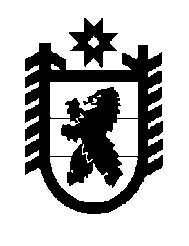 Российская Федерация Республика Карелия    РАСПОРЯЖЕНИЕГЛАВЫ РЕСПУБЛИКИ КАРЕЛИЯВнести в План мероприятий по противодействию коррупции на территории Республики Карелия на 2014 – 2016 годы, утвержденный распоряжением Главы Республики Карелия от 13 мая 2014 года № 153-р (Собрание законодательства Республики Карелия, 2014, № 5, ст. 760; 2015, № 6, ст. 1128), с изменениями, внесенными распоряжением Главы Республики Карелия от 15 января 2016 года № 5-р, следующие изменения:1) в пункте 1.7 слово «гражданами» заменить словом «лицами»;2) в пункте 1.8 слова «Государственный комитет Республики Карелия по развитию информационно-коммуникационных технологий» заменить словами «Министерство экономического развития и промышленности Республики Карелия»;3) дополнить пунктами 1.10, 1.11 следующего содержания:4) в пункте 3.5 слово «гражданами» заменить словом «лицами»;5) в пункте 3.6 слово «гражданами» заменить словом «лицами»;6) в пункте 3.7 слова «Государственный комитет Республики Карелия по взаимодействию с органами местного самоуправления» заменить словами «Администрация Главы Республики Карелия»;7) дополнить пунктами 3.11 – 3.20 следующего содержания:8) в пункте 4.6 слова «; Государственный комитет Республики Карелия по взаимодействию с органами местного самоуправления» исключить;9) в пункте 5.8 слова «Министерство юстиции Республики Карелия» заменить словами «Управление Республики Карелия по обеспечению деятельности мировых судей».          Глава Республики  Карелия                                                               А.П. Худилайненг. Петрозаводск1 августа 2016 года№ 326-р«1.10.Осуществление комплекса организационных, разъясни-тельных и иных мер по соблю-дению лицами, замещающими государственные должности Республики Карелия, государст-венными гражданскими служа-щими Республики Карелия запретов, ограничений и требований, установленных в целях противодействия коррупциив течение 2016 годаорганы исполнитель-ной власти Республики Карелия; Конституционный Суд Республики Карелия (по согласованию); Законодательное Собрание Республики Карелия (по согласо-ванию); Центральная избирательная комис-сия Республики Каре-лия (по согласованию)1.11.Осуществление комплекса орга-низационных, разъяснительных  и иных мер по соблюдению лицами, замещающими муниципальные должности, в течение 2016 годаорганы местного само-управления в Респуб-лике Карелия (по согласованию)муниципальными служащими запретов, ограничений и требований, установленных в целях противодействия коррупции»;«3.11.Осуществление контроля за соответствием расходов лиц, замещающих государственные должности Республики Карелия, государственных гражданских служащих Республики Карелия, лиц, замещающих  муниципальные должности, муниципальных служащих,  расходов их супруг (супругов) и несовершеннолетних детей доходу данных лиц и их супруг (супругов) в порядке, установленном действующим законодательствомпо мере необходи-мостиГосударственный контрольный комитет Республики Карелия; Конституционный Суд Республики Карелия (по согласованию); Законодательное Собрание Республики Карелия (по согласованию); Центральная изби-рательная комиссия Республики Карелия (по согласованию)3.12.Организация работы по доведению до лиц, замещающих государственные должности Республики Карелия, государст-венных гражданских служащих Республики Карелия положений действующего законодательства Российской Федерации и Республики Карелия о противо-действии коррупции, в том числе об ответственности за корруп-ционные правонарушения, о порядке осуществления проверок достоверности и полноты сведений, представленных указанными лицами в соответст-вии с действующим законодательствомдо 1 октября 2016 годаорганы исполни-тельной власти Республики Карелия; Конституционный Суд Республики Карелия (по согласованию); Законодательное Собрание Республики Карелия (по согласованию); Центральная изби-рательная комиссия Республики Карелия (по согласованию)3.13.Организация работы по доведению до лиц, замещающих муниципальные должности, муниципальных служащих  положений действующего законодательства Российской Федерации и Республики Карелия о противодействии коррупции, в том числе об ответственности за коррупцион-ные правонарушения, о порядке осуществления проверок достоверности и полноты сведений, представленных указанными лицами в соответствии с действующим законодательствомдо 1 октября 2016 годаорганы местного самоуправления в Республике Карелия (по согласованию)3.14.Организация работы по доведению до граждан при поступлении на государственную гражданскую службу Республики Карелия положений действующего законодательства Российской Федерации и Республики Карелия о противодействии коррупции, в том числе об ответственности за коррупционные правонаруше-ния, о порядке осуществления проверок достоверности и полноты сведений, представлен-ных указанными лицами в соответствии с действующим законодательствомпостоянноорганы исполни-тельной власти Республики Карелия; Конституционный Суд Республики Карелия (по согласованию); Законодательное Собрание Республики Карелия (по согласованию); Центральная изби-рательная комиссия Республики Карелия (по согласованию)3.15.Организация работы по доведению до граждан при поступлении на муниципальную службу положений действующего законодательства Российской Федерации и Республики Карелия о противодействии коррупции, в том числе об ответственности за коррупционные правонару-шения, о порядке осуществления проверок достоверности и полноты сведений, представленных указанными лицами в соответствии с действующим законодательствомпостоянноорганы местного самоуправления в Республике Карелия (по согласованию)3.16.Анализ соблюдения запретов, ограничений и требований, установленных в целях противодействия коррупции, в том числе касающихся получения подарков отдельными категориями лиц, выполнения иной оплачиваемой работы, обязанности уведомлять об обращениях в целях склонения к совершению коррупционных правонарушенийпостоянноорганы исполни-тельной власти Республики Карелия; Конституционный Суд Республики Карелия (по согласованию); Законодательное Собрание Республики Карелия (по согласованию); Центральная изби-рательная комиссия Республики Карелия (по согласованию);органы местного самоуправления в  Республике Карелия (по согласованию)3.17.Организация работы по выявлению случаев возникновения конфликта интересов, одной из сторон которого являются лица, замещающие государственные должности Республики Карелия, государственные гражданские служащие Республики Карелияпостоянноорганы исполни-тельной власти Республики Карелия; Конституционный Суд Республики Карелия (по согласованию); Законодательное Собрание Республики Карелия (по согласованию); Центральная изби-рательная комиссия Республики Карелия (по согласованию)3.18.Организация работы по выявлению случаев возникновения конфликта интересов, одной из сторон которого являются лица, замещающие муниципальные должности, муниципальные служащие  постоянноорганы местного самоуправления в Республике Карелия (по согласованию)3.19.Осуществление контроля за соблюдением отдельными лицами, замещающими государственные должности Республики Карелия, государственными гражданскими служащими Республики Карелия запретов, ограничений и требова-ний, установленных в целях противодействия коррупциипостоянноГосударственный контрольный комитет Республики Карелия3.20.Обеспечение контроля за приме-нением предусмотренных законодательством Российской Федерации мер юридической ответственности в каждом случае несоблюдения запретов, ограничений и требований, установленных в целях проти-водействия коррупции, в том числе мер по предотвращению и (или) урегулированию конфликта интересовпостоянноГосударственный контрольный комитет Республики Карелия»;